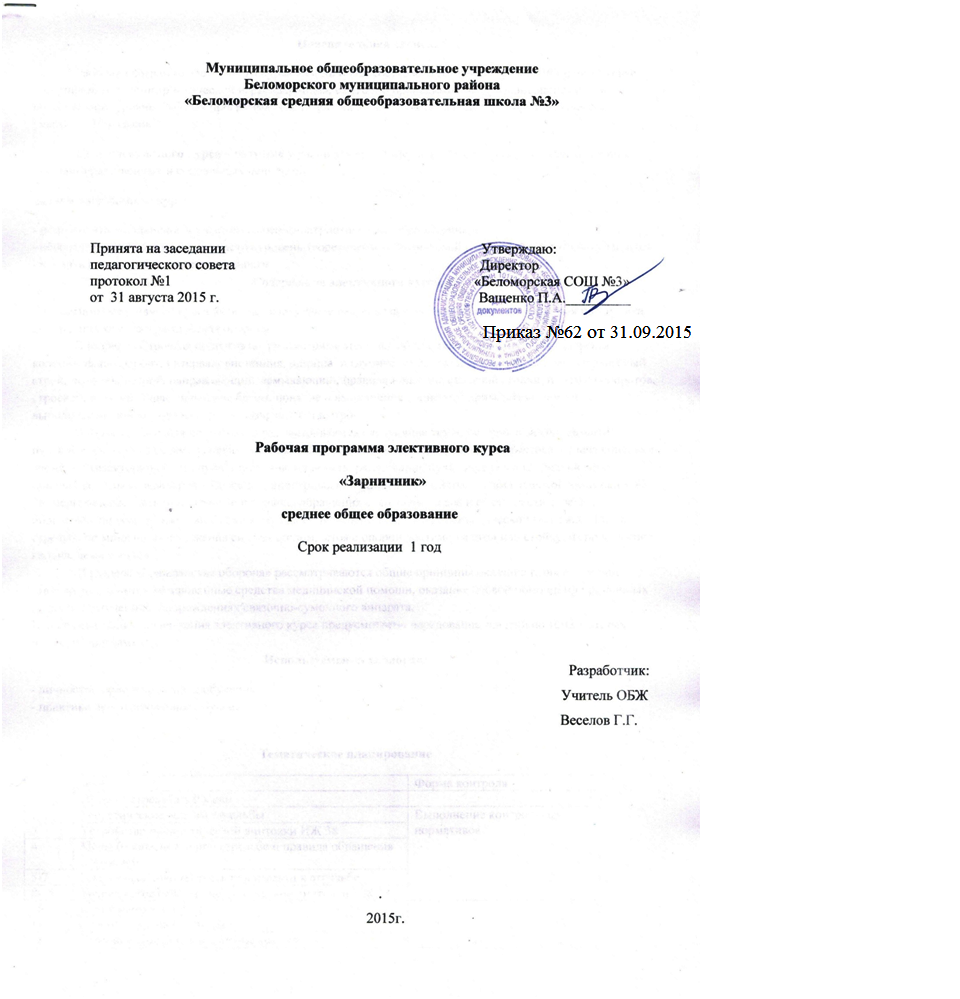 Пояснительная запискаРабочая программа элективного курса «Зарничник» составлена на основе требований к подготовке участников военно-патриотической игры «Зарница», ежегодно проводимой на муниципальном и региональном уровне. Рабочая программа рассчитана на 35 часов (1 час в неделю) и предназначена для учащихся 10 классов.Цель элективного курса – развитие у учащихся гражданственности, патриотизма как важнейших духовно-нравственных и социальных ценностей.Задачи элективного курса:- подготовить школьников к участию в военно-патриотической игре «Зарница»- обеспечить необходимый для участия уровень теоретической, физической и строевой подготовки учащихся;- воспитывать волевые качества личности.Содержание элективного курсаСодержание элективного курса включает следующие разделы: физическая подготовка; строевая подготовка; огневая подготовка; гражданская оборона. 	В разделе «Строевая подготовка» рассматриваются следующие темы: Понятия строй, шеренга, колонна, фланг, фронт, интервал, дистанция, ширина  и глубина строя, развернутый строй, двухшеренговый строй, походный строй, направляющий, замыкающий, правила принятия строевой стойки, приемы поворотов, строевой, походный шаг, движение бегом, понятие и выполнение воинского приветствия, команды, выполняемые при выходе из строя и возвращении в строй.В разделе «Огневая подготовка» рассматриваются следующие темы: история и задачи развития пулевой стрельбы в России,  успехи российских стрелков на международной арене, выстрел, отдача винтовки, элементы траектории полета пули, стабилизация полета, рассеивание пуль, определение средней точки попадания, углы возвышения и бросания, диоптрический прицел, устройство пневматической винтовки ИЖ-38, меры безопасности при стрельбе и правила обращения с оружием, права и обязанности стрелка, подготовка пневматической винтовки к стрельбе,  техника стрельбы из пневматической винтовки ИЖ-38, стрельба по мишени из положения сидя за столом,  стоя с опорой локтями на стол или стойку, из положения с колена, лежа с упора. В разделе «Гражданская оборона» рассматриваются общие принципы оказания первой помощи, стандартные и импровизированные средства медицинской помощи, оказание первой помощи при различных видах кровотечений и повреждениях связочно-сумочного аппарата.В ходе реализации  содержания элективного курса предусмотрено чередование занятий по темам разных разделов программы.Используемые технологии:- личностно ориентированное обучение- практико ориентированное обучениеТематическое планированиеОжидаемый результат – успешное участие команды в муниципальном этапе военно-патриотической игре «Зарница»Информационное обеспечениеhttp://window.edu.ru/catalog/resources?p_rubr=2.1.15 Единое окно доступа к образовательным ресурсам http://spas-extreme.ru/ Портал детской безопасностиhttp://www.proshkolu.ru/club/obj Клуб учителей ОБЖ№темаФорма контроля1Пулевая стрельба в России2Теоретические основы стрельбыВыполнение контрольных нормативов3Устройство пневматической винтовки ИЖ 38Выполнение контрольных нормативов4Меры безопасности при стрельбе и правила обращения с оружиемВыполнение контрольных нормативов5-7Подготовка пневматической винтовки к стрельбеВыполнение контрольных нормативов8-15Техника стрельбы из пневматической винтовки ИЖ 38Выполнение контрольных нормативов16Строй и его элементыСмотр на плацу17Строи отделения и взводаСмотр на плацу18Строевая стойка и выполнение командСмотр на плацу19Повороты на местеСмотр на плацу20ДвижениеСмотр на плацу21Воинское приветствиеСмотр на плацу22Выход из строя и возвращение в стройСмотр на плацу23Общие принципы оказания первой помощиПрактикум по оказанию первой помощи24Обращение с пострадавшимиПрактикум по оказанию первой помощи25Средства первой помощиПрактикум по оказанию первой помощи26КровотечениеПрактикум по оказанию первой помощи27Остановка внешнего кровотеченияПрактикум по оказанию первой помощи28Остановка иных наружных кровотеченийПрактикум по оказанию первой помощи29Внутреннее кровотечениеПрактикум по оказанию первой помощи30Кровотечение из головыПрактикум по оказанию первой помощи31Повреждения связочно-сумочного аппаратаПрактикум по оказанию первой помощи32-33История родного края34Дни воинской славы РФ35Правила приема в военные учебные заведения